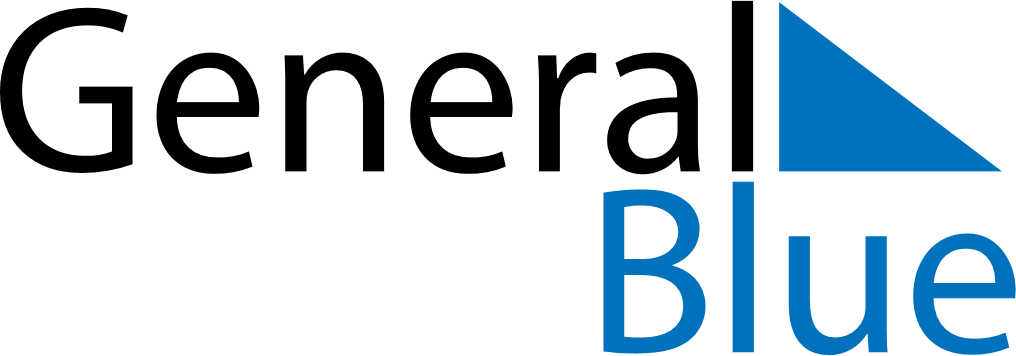 April 2027April 2027April 2027April 2027GrenadaGrenadaGrenadaMondayTuesdayWednesdayThursdayFridaySaturdaySaturdaySunday123345678910101112131415161717181920212223242425Carriacou Maroon and String Band Music FestivalCarriacou Maroon and String Band Music Festival2627282930